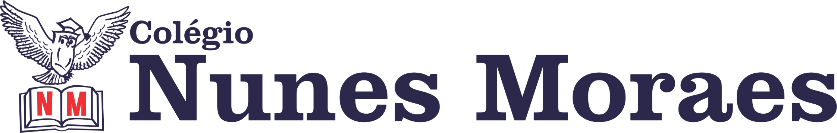 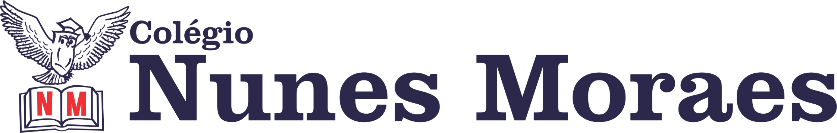 DIA: 26 DE MAIO DE 2020 - 3°ANO E.F1ª AULA: PORTUGUÊS  Componente Curricular: Língua PortuguesaObjeto de Conhecimento: Outro textoAprendizagens Essenciais: Identificar informações no textoOlá, querido(a) aluno(a)!Hoje, você vai estudar usando um roteiro de estudos. Mas o que é um roteiro de estudos? É um passo a passo pensado para te auxiliar a estudar o assunto da vídeo aula de uma maneira mais organizadaPara a aula de hoje, você vai precisar do livro 2 de PortuguêsLink da aula: https://youtu.be/GyvukzHhNmAPasso 1: Aula iniciada com a correção da página 27Leitura do “Para Relembrar” com breve revisão oral de substantivos, adjetivos e de elementos do anúncioFinalizado o capítulo 6Passo 2:  Sem atividade para casa (enviar foto da atividade pelo Whatsapp para registro)2ªAULA: HISTÓRIA Componente Curricular: HistóriaObjeto de Conhecimento: Atividade desenvolvida no território brasileiro (cana de açúcar)Aprendizagens Essenciais: Identificar diferentes formas de trabalhoOlá, querido(a) aluno(a)!Hoje, você vai estudar usando um roteiro de estudos. Mas o que é um roteiro de estudos? É um passo a passo pensado para te auxiliar a estudar o assunto da vídeo aula de uma maneira mais organizadaPara a aula de hoje, você vai precisar do livro 2 de História e GeografiaLink da aula: https://youtu.be/o2r4vtzwtgwPasso 1: Atividade da página 21- foi feita a observação da imagem, comentando pontos visuais importantes e resolução das questõesAtividade da página 22, continuação de resolução de questões, com leitura do texto contido na questão 3Passo 2:  Para casa, atividade da página 23, questão 4 (enviar foto da atividade pelo Whatsapp para registro)3ªAULA: MATEMÁTICAComponente Curricular: MatemáticaObjeto de Conhecimento: Localização e deslocamento no espaçoAprendizagens Essenciais: Identificar a movimentação de objetos no espaço a partir de um referenteOlá, querido(a) aluno(a)!Hoje, você vai estudar usando um roteiro de estudos. Mas o que é um roteiro de estudos? É um passo a passo pensado para te auxiliar a estudar o assunto da vídeo aula de uma maneira mais organizadaPara a aula de hoje, você vai precisar do livro 2 de MatemáticaLink da aula: https://youtu.be/CUw9Ye7BEbMPasso 1: Explicação da página 22, com exemplos no quadroAtividade da página 23, com exemplos no quadroPasso 2:  Para casa, atividade das páginas 24 e 25(enviar foto da atividade pelo Whatsapp para registro) OBS: Essa é a aula referente ao dia 26 –terça-feira. Houve um erro na aula do dia 25 em relação as páginas. Qualquer dúvida entrar em contato!